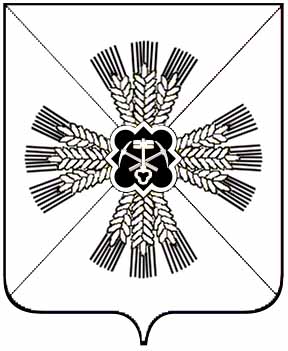 КЕМЕРОВСКАЯ ОБЛАСТЬАДМИНИСТРАЦИЯ ПРОМЫШЛЕННОВСКОГО МУНИЦИПАЛЬНОГО РАЙОНАПОСТАНОВЛЕНИЕот «_18__» __июля___ г. № _819-П__пгт. ПромышленнаяО внесении изменений в постановление администрации Промышленновского муниципального района от 08.08.2016 № 711 – П     «О создании наблюдательного совета по социальной адаптации лиц, освободившихся из мест лишения свободы» В связи с кадровыми изменениями: 1. Внести в постановление администрации Промышленновского муниципального района от 08.08.2016 № 711 – П «О создании наблюдательного совета по социальной адаптации лиц, освободившихся из мест лишения свободы» следующие изменения:1.1 Утвердить состав наблюдательного совета по социальной адаптации лиц, освободившихся из мест лишения свободы, согласно приложению № 1 к настоящему постановлению.2. Настоящее постановление подлежит обнародованию на сайте администрации Промышленновского муниципального района.3.  Контроль за исполнением настоящего постановления возложить на заместителя главы Промышленновского муниципального района                   С.А. Федарюк.4. Настоящее постановление вступает в силу со дня подписания.Приложение № 1к постановлению администрации Промышленновского муниципального района от _18.07.2017___ № _819-П__Состав наблюдательного совета по социальной адаптации лиц, освободившихся из мест лишения свободы                            Заместитель главы Промышленновского муниципального района			    С.А. Федарюк                                  Глава Промышленновского муниципального района            Д.П. ИльинИсп. О.В. КоровинаТел. 74383Председательнаблюдательного совета:Федарюк Сергей АнатольевичЗаместитель главы Промышленновского муниципального районаЗаместитель председателя:Коровина Оксана ВикторовнаНачальник Управления социальной защиты населения администрации Промышленновского муниципального районаСекретарьКоновальчук Светлана НиколаевнаСпециалист по социальной работе МБУ «Комплексный центр социального обслуживания населения»Члены наблюдательного совета:Антонова Наталья ВалентиновнаЗаместитель начальника отдела, начальник отделения по делам несовершеннолетних и работе в школах с учащимися отдела участковых уполномоченных полиции  и по делам несовершеннолетних Отдела МВД России  по Промышленновскому району(по согласованию)Гордеев Михаил СергеевичГлавный врач ГБУЗ КО «Промышленновская районная больница»(по согласованию)Малышев Николай ГригорьевичНачальник Управления по жизнеобеспечению и строительству администрации Промышленновского муниципального района Мезюха Анна ФедоровнаДиректор ГКУ Центр занятости населения Промышленновского района(по согласованию)Паньков Игорь АлександровичЗаместитель начальника полиции Отдела МВД России по Промышленновскому району (по согласованию)Мясоедова Татьяна ВасильевнаНачальник Управления образования администрации Промышленновского муниципального районаСвиридова Татьяна НиколаевнаНачальник жилищного отдела Управления по жизнеобеспечению и строительству администрации Промышленновского муниципального районаСемкина Наталья НиколаевнаНачальник филиала по Промышленновскому району ФКУ УИИ ГУФСИН России по Кемеровской области (по согласованию)Главы поселенийпо территориальной принадлежности(по согласованию)